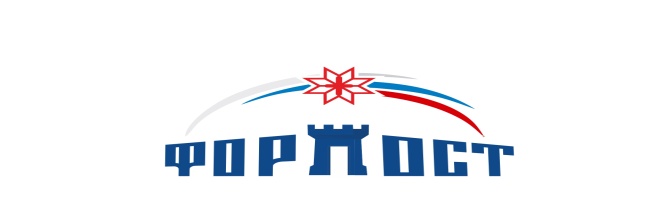 
Все изделия выполнены из массива березы, столешницы из влагостойкого ЛДСП.Стол «Юлия-5» раздвижнойДлина: 1000Ширина: 600Высота: 750В разложенном виде: 1380*600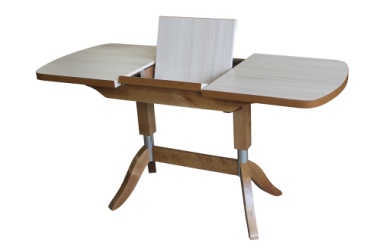 8 000,00 орех8 300,00 венгеСтол «Юлия-4» раздвижнойДлина: 1140Ширина: 680Высота: 750В разложенном виде: 1540*680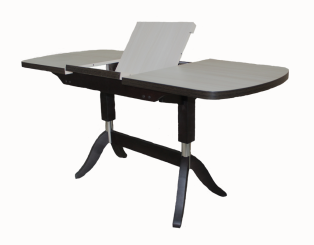 9 100,00 орех10 400,00 белый 9 400,00 венгеСтол «Прованс-4» раздвижнойДлина: 1140Ширина: 680Высота: 750В разложенном виде: 1540*680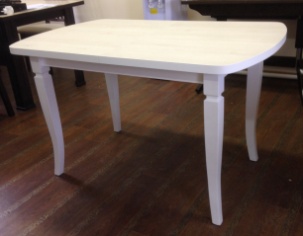 9 400,00 венгеСтол «Прованс-1» раздвижнойДлина: 1250Ширина: 750Высота: 750В разложенном виде: 1670*75013 700,00 венгеСтул «Вегас»Длина: 450Ширина:450Высота 960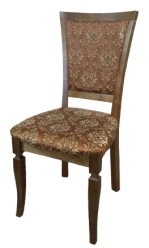 4 100,00 белый3 600,00 орех Стул «Визит»Длина: 450Ширина:450Высота 1000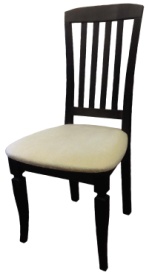 3 500,00 венге3 000,00 орех4 000,00 белыйСтул «Каприз»Длина: 450Ширина:450Высота 1000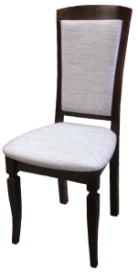 3 500,00 венге3 400,00 орех4 000,00 белыйСтул «Лотос»Длина: 450Ширина:450Высота 1000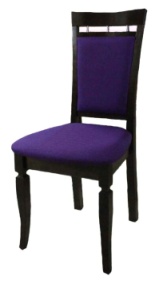 3 400,00 венге3 300,00 орех3 800,00 белыйСтул «Милан»Длина: 450Ширина:450Высота 1000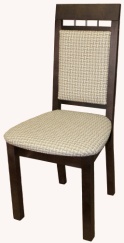 3 200,00 орех3 300,00 венге 3 700,00 белыйСтул «Пафос»Длина: 450Ширина:450Высота 1000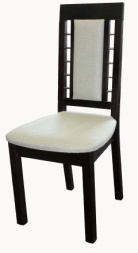 3 600,00 орех3 600,00 венгеСтул «Этюд»Длина: 450Ширина:450Высота 1000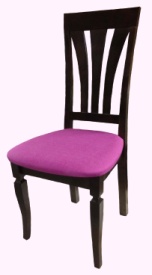 3 600,00 белый